ПОСТАНОВЛЕНИЕВ целях обеспечения безопасности дорожного движения, снижения аварийности, по инициативе и на основании предложений отделения ГИБДД ОВД по Княжпогостскому району, а также во исполнение требований п. 10.2.1.1 Приказа МВД от 08.06.1999 N 410, ПОСТАНОВЛЯЮ:1. Провести комплексную проверку эксплуатационного состояния улично-дорожной сети на территории МР "Княжпогостский" до 30 июня 2013 года.2. Создать комиссию по проведению комплексной проверки эксплуатационного состояния улично-дорожной сети на территории МР "Княжпогостский" согласно приложения №1 к настоящему постановлению.3. По итогам работы комиссии, государственному инспектору дорожного надзора ОГИБДД ОМВД России по Княжпогостскому району Сальникову С.В. составить акты проверки с указанием выявленных недостатков в состоянии улично-дорожной сети на территории Княжпогостского района.4. Рекомендовать начальнику  филиала  Княжпогостское  ДРСУ   ОАО   "Коми дорожная компания"  Чекунову В.П., руководителям городских   и главам сельских поселений предоставить информацию о состоянии улично-дорожной сети на обслуживаемых территориях в ОГИБДД ОМВД России по Княжпогостскому району.Исполняющий обязанности руководителя администрации                                                                       В.И.ИвочкинПриложение №1 к постановлению администрации муниципального района «Княжпогостский» от 18 июня 2013 года № 359Составкомиссии по проведению комплексной проверкиэксплуатационного состояния улично-дорожной сетина территории муниципального района «Княжпогостский»«КНЯЖПОГОСТ» МУНИЦИПАЛЬНŐЙ РАЙОНСА АДМИНИСТРАЦИЯ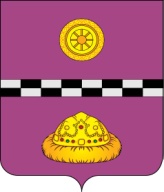 АДМИНИСТРАЦИЯ МУНИЦИПАЛЬНОГО РАЙОНА«КНЯЖПОГОСТСКИЙ»от 18 июня 2013г.№ 359О создании комиссии и проведении комплексной проверки эксплуатационного состояния улично-дорожной сети на территории МР «Княжпогостский» Иванов В.В.     - главный специалист отдела строительства, жилищно-коммунального и муниципального хозяйства  администрации  муниципального района   "Княжпогостский"Диденко С.Н.   - заведующий сектором  по  делам  ГО  и  ЧС  и мобилизационной   работе   администрации   муниципального района "Княжпогостский»              Сальников С.В.- государственный инспектор дорожного надзора ОГИБДД ОМВД России по Княжпогостскому району (по согласованию)Изъюров С.В.- государственный инспектор дорожного надзора ОВ ГИБДД ОМВД России по Княжпогостскому району (по согласованию)Чекунов В.П.  -  начальник  филиала  Княжпогостское  ДРСУ   ОАО   "Коми дорожная компания" (по согласованию)                     Сборнов Ю.А.  - и.о. исполнительного  директора ООО   "УК "Княжпогостское жилищно-коммунальное хозяйство" (по согласованию)        Гойда М.Г.- руководитель администрации городского поселения «Емва» (по согласованию)Халак Н.И.- руководитель администрации городского поселения «Синдор» (по согласованию)Гусак Е.В.- глава сельского поселения «Иоссер» (по согласованию)Диденко О.В.- глава сельского поселения «Тракт» (по согласованию)Гусарова Л.А.- глава сельского поселения «Мещура» (по согласованию)Абдуллаев С.Ю.- глава сельского поселения «Ветью» (по согласованию)Коковкина В.В.- глава сельского поселения «Чиньяворык» (по согласованию)Пономарева О.В.- и. о. главы сельского поселения «Серегово» (по согласованию)Рохин П.Н.- глава сельского поселения «Шошка» (по согласованию)Катаева Ю.А.- глава сельского поселения «Туръя» (по согласованию)